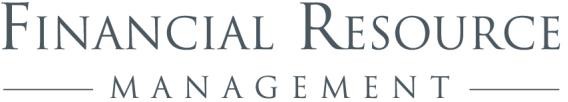 First person: 	Sex: 	Marital status: 	Date of Birth: 	 Home Phone: 	Retirement Age: 	 Email: 	Address: 	City: 	 State: 	 ZIP: 	Cell Phone: 	 Employer:	 Business Phone: 	 Second person:			 Sex: 	Marital status: 	Date of Birth: 	 Home Phone: 	Retirement Age: 	 Email: 	Address: 	City: 	 State: 	 ZIP: 	Cell Phone: 	 Employer:	 Business Phone: 	Will/Trust: 	Type: 	 Last updated: 		 Living Will / Health Care Proxy / Power of Attorney:			 Other estate planning documents: 			Reason for Meeting: 	Financial Goals:				 Signature:	 Date:	  Signature:	 Date:	IncomeIncomeIncomeDescriptionPersonAnnual AmountSalary – first personSalary – second personSelf – employed incomeAlimony / Child supportSocial SecurityInvestment IncomePension IncomeExpensesExpensesExpensesExpensesExpensesExpensesDescriptionMonthly AmountApplicable PeriodDescriptionMonthly AmountApplicable PeriodHousing (include property taxes)Medical/Dental/ PrescriptionsFood (plus lunches)DiscretionaryCars/Transportation/GasPersonalEntertainmentCharityDebtsDebtsDebtsDebtsDebtsDescriptionOwnerBalanceInterest RateTermMortgageAuto LoanCredit CardChildren / Dependents / GrandchildrenChildren / Dependents / GrandchildrenChildren / Dependents / GrandchildrenNameBirth DateRelationshipInvestmentsInvestmentsInvestmentsInvestmentsInvestmentsLiquid Assets(cash, CDs, money market funds, etc.)OwnerTypeCurrent ValueGoal for AccountTax Deferred Assets(IRA, 401k, Annuities)OwnerTypeCurrent ValueGoal for AccountOther AssetsOwnerTypeCurrent ValueGoal for AccountInsuranceInsuranceInsuranceInsuranceOwnerType(Long term care / Life / Disability)AmountCash Value(if applicable)Other AssetsOther AssetsOther AssetsOther AssetsDescription(land, 2nd home, rental property)OwnerEstimated ValueMortgage(if applicable)